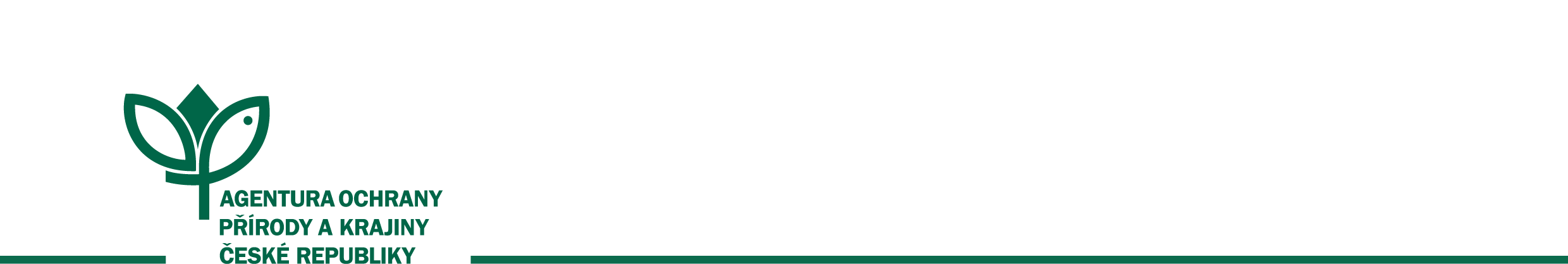 Č. j.: 21877/SOPK/23Dodatek č. 1ke smlouvě o dílo č. 06151/SOPK/2023 (Nat.-mon.: NB040/2023, dále jen „Smlouva o dílo“)Smluvní strany ObjednatelČeská republika - Agentura ochrany přírody a krajiny České republikySídlo: 			Kaplanova 1931/1, 148 00 Praha 11 - Chodov  Bankovní spojení: 	ČNB Praha, Číslo účtu:	18228011/0710IČO: 			629 335 91 	DIČ: 			neplátce DPH Telefon:	283 069 144	(dále jen „objednatel”)ZhotovitelMartin ŠťastnýSídlo: 			Antala Staška 187, 512 51, Lomnice nad PopelkouBankovní spojení:	xxxxxIČO: 			87050170DIČ: 			neplátce DPH zapsaný v živnostenském rejstříku (dále jen „zhotovitel”) Vzhledem k tomu, že: po zadání veřejné zakázky zadavatel zjistil nové okolnosti ohledně předmětného území, jmenovitě existenci podkladu „Mapování tundry“ zpracovaného Správou Krkonošského národního parku, které bylo z metodického hlediska nutné využít jako neopomenutelný podklad pro provádění díla, přičemž došlo k neočekávanému zvýšení časové náročnosti díla, a to o 40 hodin;a dohodnutá cena dle smlouvy odpovídá 448,89 Kč na jednu hodinu odhadované náročnosti dle zadávací dokumentace;a cena díla by se tedy při zohlednění tohoto navýšení náročnosti měla navýšit o 17 955 Kč;se smluvní strany dohodly na uzavření tohoto dodatku č. 1 ke Smlouvě o dílo (dále jen „Dodatek“).Čl. 3.1 Smlouvy o dílo se ruší a nahrazuje následujícím zněním:„Cena díla je stanovena v souladu s právními předpisy:Celková cena 82 955,- Kč Zhotovitel není plátce DPH“Ostatní ustanovení Smlouvy o dílo zůstávají beze změny.  Zhotovitel bere na vědomí, že tento Dodatek může podléhat povinnosti jeho uveřejnění podle zákona č. 340/2015 Sb., o zvláštních podmínkách účinnosti některých smluv, uveřejňování těchto smluv a o registru smluv (dále jen „zákon o registru smluv“), zákona č. 134/2016 Sb., o zadávání veřejných zakázek, ve znění pozdějších předpisů a/nebo jeho zpřístupnění podle zákona č. 106/1999 Sb., o svobodném přístupu k informacím, ve znění pozdějších předpisů a tímto s uveřejněním či zpřístupněním podle výše uvedených právních předpisů souhlasí.Tento Dodatek nabývá platnosti dnem podpisu oprávněným zástupcem poslední smluvní strany.Tento Dodatek nabývá účinnosti dnem podpisu oprávněným zástupcem poslední smluvní strany. Podléhá-li však tento Dodatek povinnosti uveřejnění prostřednictvím registru smluv podle zákona o registru smluv, nenabude účinnosti dříve, než dnem jeho uveřejnění. Smluvní strany se budou vzájemně o nabytí účinnosti Dodatku neprodleně informovat. Tento Dodatek je vyhotoven v elektronickém originále.ObjednatelZhotovitel20.11.202322.11.2023RNDr. František PelcŘeditel AOPK ČRMgr. Martin Šťastný